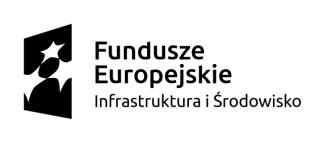 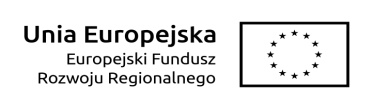 Karta wzoru podpisów w ramach IX Osi Priorytetowej 
Programu Operacyjnego Infrastruktura i Środowisko 2014-20Dane Beneficjenta i projektu:Osoby upoważnione do podpisywania wniosków o płatność:Osoby upoważnione do potwierdzania dokumentów „za zgodność z oryginałem”:Pieczęć Beneficjenta…………………………………Miejscowość i data sporządzenia karty wzoru podpisów…………………………………Podpis osoby upoważnionej oraz pieczęć imiennaNazwa BeneficjentaNumer Umowy o dofinansowanieTytuł projektuImięNazwiskoStanowiskoWzór podpisuWzór parafyImięNazwiskoStanowiskoWzór podpisuWzór parafy